Wednesday 1st July 2020SPaGSpellings – Words with the sh sound spelt chWrite each word in your spelling list using 2 different colours. Write the consonants in one colour and the vowels in another colour.chef chute chalet machine brochure parachute ricochet   moustache  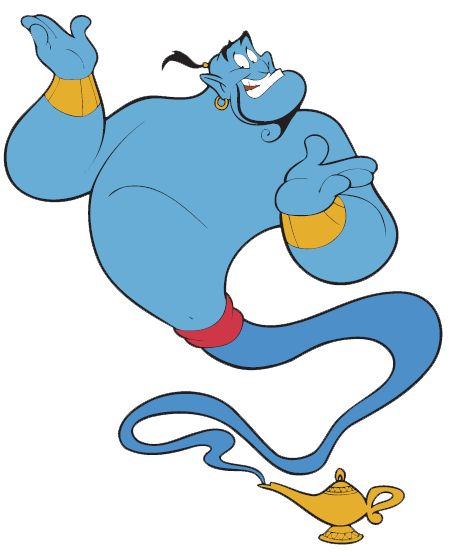 Word of the Day – invisible Definition ______________________________________________________________________________________________________________________________________________________Used it in a sentence: _____________________________________________________________________________________________________________________________Word Class: ____________________________________________________English – Comprehension Reread chapter 13 and 14 of the Twits ready for tomorrow’s lesson and then answer the following questions. 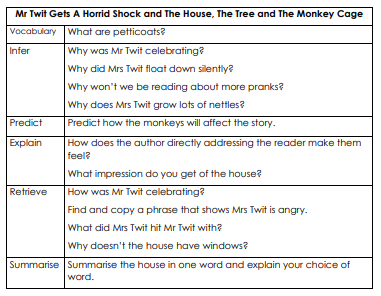 Maths Write the shaded area as a fraction.Write the shaded area as a decimal.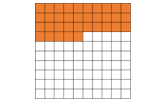 You will have. to learn the types of quadrilaterals. A quadrilateral is a polygon (a 2d shape with straight sides that is fully closed) with 4 sides . 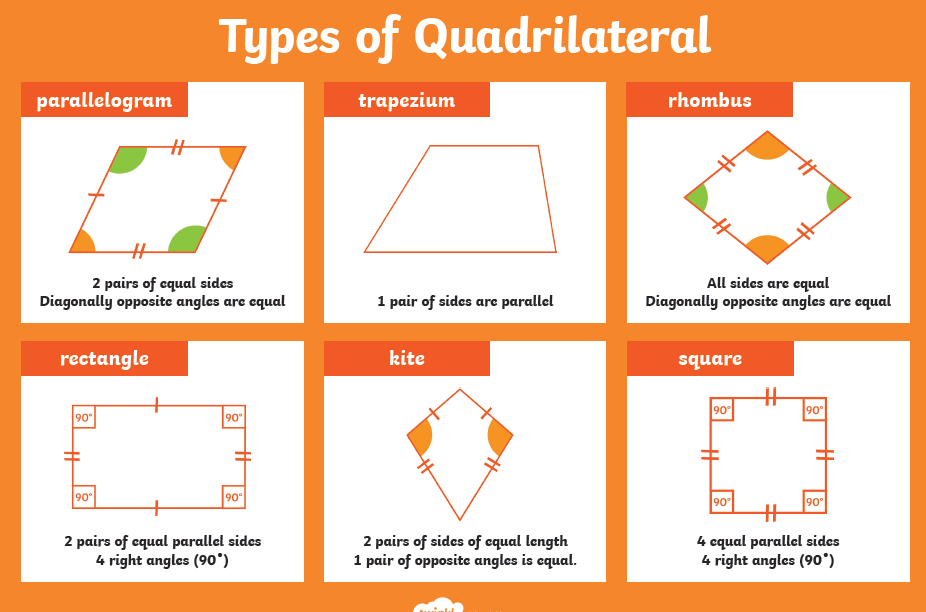 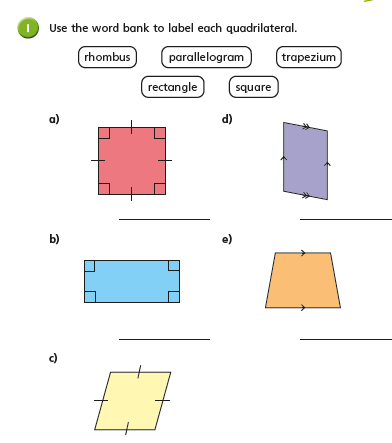 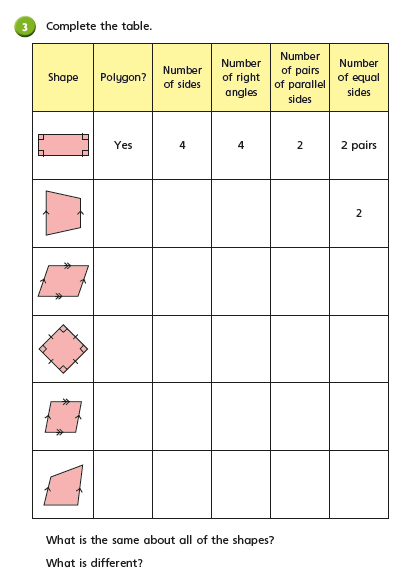 Geography An ecosystem is a system of plants and animals, which are interconnected, and working together.Some ecosystems are found under a stone or in a pond and are very small, whereas others are very large and cover the majority of a continent. An ecosystem covering a large area of a continent is called a biome.Think – use the map to find out what the biome of the UK is. 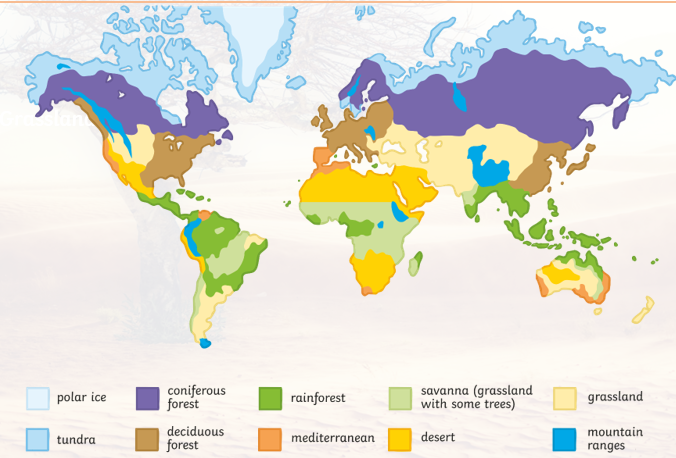 Task: Choose 5 countries and use an atlas to help you locate them and name their biomes. Challenge: What plants and animals might live in your chosen countries? Use the internet to find pictures of these countries so you can see what they look like. Here’s some help with understating what these words mean  Here’s some help with understating what these words mean  Alpine Colder climates found at high altitude in mountainous ranges. Populated with coniferous trees such as fir and pine. Chaparral Hot and dry like a desert, but has more rain so plants and animals can thrive (like lizards, cacti, coyotes…).Decidious forest Warm, wet and mild areas with lots of deciduous trees (trees that loose their leaves in autumn)desertDeserts that are dry and have hardly any rain. Can be hot and sandy OR cold and icy! Rainforest Warm, wet and humid rainforests are home to half of the world’s species and are populated with dense vegetation and trees. Grasslands Areas where a variety of grasses grow. There are few other trees or plants apart from near to water sources. The grasslands are very hot in the summer but can become very cold in the winter. Desert scrubVery dry areas of hot deserts populated with grasses, herbs and shrubs. Savannah A mixture of grassland and woodland. Taiga Very wet and cold, snows lots in the winter. TundraSuper cold and tricky for anything to survive for example the top of a mountain or the North Pole. 